УВАЖАЕМЫЕ ЖИТЕЛИ МОСТОВСКОГО РАЙОНА!ПРЕДЛАГАЕМ ВАШЕМУ ВНИМАНИЮ ОТЧЕТ ОБ ИСПОЛНЕНИИ БЮДЖЕТА МУНИЦИПАЛЬНОГО ОБРАЗОВАНИЯ МОСТОВСКИЙ РАЙОН ОСНОВНЫЕ ПОЛОЖЕНИЯ СЛОЖНЕЙШЕГО ФИНАНСОВОГО ДОКУМЕНТА, ГОДОВОГО ОТЧЕТА ОБ ИСПОЛНЕНИИ РАЙОННОГО БЮДЖЕТА ЗА 2021 ГОД, ИЗЛОЖЕНЫ В ПОНЯТНОЙ ДЛЯ ШИРОКОГО КРУГА ГРАЖДАН ФОРМЕ. ИЗУЧЕНИЕ И ОСМЫСЛЕНИЕ ПРЕДСТАВЛЕННОГО МАТЕРИАЛА ДАЕТ ВОЗМОЖНОСТЬ ВСЕМ ЖИТЕЛЯМ УЗНАТЬ, КАК МОСТОВСКИЙ РАЙОН ВЫПОЛНЯЕТ ПРИНЯТЫЕ ОБЯЗАТЕЛЬСТВА, НА КАКИЕ ЦЕЛИ И В КАКОМ ОБЪЕМЕ НАПРАВЛЯЮТСЯ БЮДЖЕТНЫЕ СРЕДСТВА, СДЕЛАТЬ ВЫВОДЫ ОБ ЭФФЕКТИВНОСТИ РАСХОДОВАНИЯ БЮДЖЕТА РАЙОНА.ИЗЛОЖЕННЫЕ В ТЕКСТОВОМ И ГРАФИЧЕСКОМ ВИДЕ ДАННЫЕ НАГЛЯДНО ПОКАЗЫВАЮТ, ЧТО В РАМКАХ ОСНОВНЫХ НАПРАВЛЕНИЙ БЮДЖЕТНОЙ ПОЛИТИКИ МУНИЦИПАЛЬНОГО ОБРАЗОВАНИЯ МОСТОВСКИЙ РАЙОН ОБЕСПЕЧЕНА ПРЕЕМСТВЕННОСТЬ В РЕАЛИЗАЦИИ МЕР ПО ФИНАНСИРОВАНИЮ МЕРОПРИЯТИЙ, НАПРАВЛЕННЫХ НА УЛУЧШЕНИЕ УСЛОВИЙ ЖИЗНЕДЕЯТЕЛЬНОСТИ В РАЙОНЕ, ПРЕЖДЕ ВСЕГО В СФЕРЕ ОБРАЗОВАНИЯ, ЗДРАВООХРАНЕНИЯ, КУЛЬТУРЫ, ФИЗИЧЕСКОЙ КУЛЬТУРЫ И СПОРТА. ПРИСТАЛЬНОЕ ВНИМАНИЕ УДЕЛЯЛОСЬ ВОПРОСАМ УЛУЧШЕНИЯ КАЧЕСТВА ЖИЗНИ И ЗДОРОВЬЯ ДЕТЕЙ. БЫЛА ПРОДОЛЖЕНА РАБОТА ПО УКРЕПЛЕНИЮ МАТЕРИАЛЬНО-ТЕХНИЧЕСКОЙ БАЗЫ ОБРАЗОВАТЕЛЬНЫХ, ЛЕЧЕБНЫХ И СПОРТИВНЫХ УЧРЕЖДЕНИЙ, УЧРЕЖДЕНИЙ КУЛЬТУРЫ. ПРОДОЛЖЕНА БЮДЖЕТНАЯ ПОДДЕРЖКА ПРИОРИТЕТНЫХ СЕКТОРОВ ЭКОНОМИКИ, В ПЕРВУЮ ОЧЕРЕДЬ АГРОПРОМЫШЛЕННОГО КОМПЛЕКСА, МАЛОГО И СРЕДНЕГО ПРЕДПРИНИМАТЕЛЬСТВА.БЮДЖЕТ МУНИЦИПАЛЬНОГО ОБРАЗОВАНИЯ МОСТОВСКИЙ РАЙОНУТВЕРЖДЕН РЕШЕНИЕМ СОВЕТА МУНИЦИПАЛЬНОГО ОБРАЗОВАНИЯ МОСТОВСКИЙ РАЙОН ОТ 16 ДЕКАБРЯ 2020 ГОДА № 36 «О БЮДЖЕТЕ МУНИЦИПАЛЬНОГО ОБРАЗОВАНИЯ МОСТОВСКИЙРАЙОН НА 2021 ГОД И НА ПЛАНОВЫЙ ПЕРИОД 2022 И 2023 ГОДОВ»ОСНОВНЫЕ НАПРАВЛЕНИЯ РЕАЛИЗАЦИИ БЮДЖЕТНОЙ ПОЛИТИКИОСОБЕННОСТИ ИСПОЛНЕНИЯ РАЙОННОГО БЮДЖЕТА В 2021 ГОДУМЕРОПРИЯТИЯ, НАПРАВЛЕННЫЕ НА ОБЕСПЕЧЕНИЕ СБАЛАНСИРОВАННОСТИ МЕСТНОГО БЮДЖЕТА В 2020 ГОДУ ВЫПОЛНЕНИЕ ГЛАВНЫХ БЮДЖЕТНЫХ ЗАДАЧОбеспечено выполнение всех действующих социальных обязательствОбеспечено оказание населению муниципальных услуг в отраслях социальной сферыОбеспечено поэтапное повышение средней заработной платы отдельным категориям работников в бюджетном секторе экономики	Сохранена государственная  поддержка развития  реального  сектора  экономики,  реализация  инвестиционных  проектов  с  государственным участиемПродолжена работа по повышению открытости (прозрачности) бюджетного процессаОСНОВНЫЕ ПОКАЗАТЕЛИ СОЦИАЛЬНО - ЭКОНОМИЧЕСКОГО РАЗВИТИЯ МОСТОВСКОГО РАЙОНАКОНСОЛИДИРОВАННЫЙ БЮДЖЕТБЮДЖЕТ МУНИЦИПАЛЬНОГО ОБРАЗОВАНИЯ МОСТОВСКИЙ РАЙОН ИСТОЧНИКИ ФИНАНСИРОВАНИЯ ДЕФИЦИТА БЮДЖЕТАДОХОДЫ КОНСОЛИДИРОВАННОГО БЮДЖЕТА МУНИЦИПАЛЬНОГО ОБРАЗОВАНИЯ МОСТОВСКИЙ РАЙОНРАСХОДЫ КОНСОЛИДИРОВАННОГО БЮДЖЕТА МУНИЦИПАЛЬНОГО ОБРАЗОВАНИЯ МОСТОВСКИЙ РАЙОНСТРУКТУРА РАСХОДОВ КОНСОЛИДИРОВАННОГО БЮДЖЕТА В 2021 ГОДУ, %СТРУКТУРА РАСХОДОВ РАЙОННОГО БЮДЖЕТА В 2021 ГОДУ, %ДИНАМИКА РАСХОДОВ КОНСОЛИДИРОВАННОГО БЮДЖЕТА В 2021 ГОДУ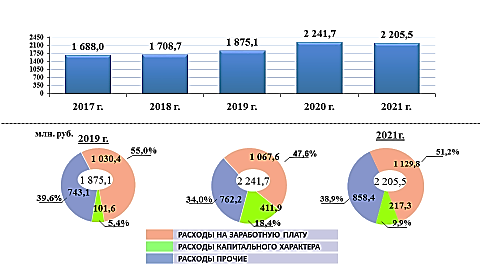 ДИНАМИКА РАСХОДОВ РАЙОННОГО БЮДЖЕТА В 2021 ГОДУ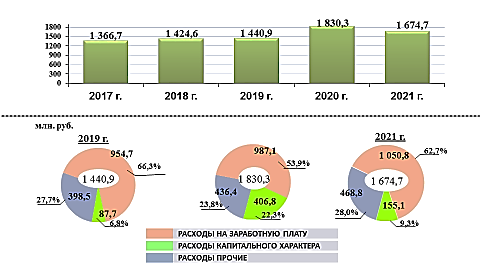 ИСПОЛНЕНИЕ ПЛАНОВЫХ НАЗНАЧЕНИЙ ПО ДОХОДАМ РАЙОННОГО БЮДЖЕТА В 2021 ГОДУ ДИНАМИКА ПОСТУПЛЕНИЯ ДОХОДОВ В РАЙОННЫЙ БЮДЖЕТСТРУКТУРА ДОХОДНОЙ ЧАСТИ РАЙОННОГО БЮДЖЕТАИСПОЛНЕНИЕ ПЛАНОВЫХ НАЗНАЧЕНИЙ НАЛОГОВЫХ И НЕНАЛОГОВЫХ ДОХОДОВ РАЙОННОГО БЮДЖЕТА В 2021 ГОДУДИНАМИКА НАЛОГОВЫХ И НЕНАЛОГОВЫХ ДОХОДОВ РАЙОННОГО БЮДЖЕТАСТРУКТУРА ДОХОДОВ РАЙОННОГО БЮДЖЕТА, %ИСПОЛНЕНИЕ РАЙОННОГО БЮДЖЕТА ПО РАСХОДАМ В 2021 ГОДУИСПОЛНЕНИЕ РАСХОДОВ РАЙОННОГО БЮДЖЕТА ПО НАПРАВЛЕНИЯМ РАСХОДОВ В 2021 ГОДУ (аналитически)СТРУКТУРА РАСХОДОВ РАЙОННОГО БЮДЖЕТА В 2021 ГОДУОсновная часть расходов районного бюджета - 1 млрд. 529 млн. рублей произведена в рамках 18-ти муниципальных программ Мостовского района (в том числе за счет средств федерального и краевого бюджетов – 892 млн. рублей). Удельный вес расходов районного бюджета, осуществляемых в рамках муниципальных программ, составил 91,3 процента.ИСПОЛНЕНИЕ БЮДЖЕТА МУНИЦИПАЛЬНОГО ОБРАЗОВАНИЯ МОСТОВСКИЙ РАЙОН ПО РАЗДЕЛАМ И ПОДРАЗДЕЛАМ КЛАССИФИКАЦИИ РАСХОДОВ БЮДЖЕТА В 2021 ГОДУНаиболее низкий уровень исполнения уточненной росписи сложился по разделам:0902 «Амбулаторная помощь» (83,1%),1101«Физическая культура и спорт» (92,2%). ПРИЧИНЫ НЕПОЛНОГО ИСПОЛЬЗОВАНИЯ БЮДЖЕТНЫХ АССИГНОВАНИЙ:Экономия по результатам проведения процедур определения поставщиков;Заявительный характер программных мероприятий в сфере государственной поддержки отраслей экономики и социальной поддержки населения.СТРУКТУРА РАСХОДОВ РАЙОННОГО БЮДЖЕТА НА СОЦИАЛЬНУЮ СФЕРУВ 2021 году осуществлен капитальный и текущий ремонт зданий с учетом обеспечения требований пожарной безопасности и санитарно-эпидемиологического законодательства, в которых размещаются образовательные учреждения Мостовского района. РАСХОДЫ БЮДЖЕТА В 2021 ГОДУ В РАМКАХ МУНИЦИПАЛЬНЫХ ПРОГРАММ И НЕПРОГРАММНЫХ НАПРАВЛЕНИЙ ДЕЯТЕЛЬНОСТИ РАСХОДЫ НА РЕАЛИЗАЦИЮ МУНИЦИПАЛЬНЫХ ПРОГРАММУДЕЛЬНЫЙ ВЕС РАСХОДОВ РАЙОННОГО БЮДЖЕТА В РАМКАХ МУНИЦИПАЛЬНЫХ ПРОГРАММ, В ОБЩЕМ ОБЪЕМЕ РАСХОДОВ ИСТОЧНИКИ ФИНАНСИРОВАНИЯ МЕРОПРИЯТИЙ МУНИЦИПАЛЬНЫХ ПРОГРАММ МУНИЦИПАЛЬНОГО ОБРАЗОВАНИЯ МОСТОВСКИЙ РАЙОН В 2021 ГОДУВ 2021 году в муниципальном образовании Мостовский район реализовано         18 муниципальных программ. Наибольший удельный вес в общем объеме расходов в рамках муниципальных программам составили расходы в отрасли образования – 72,8%, или 1 112,7 млн. рублей; культуры, кинематографии – 9,1%, или 139,3 млн. рублей; социальной политики – 8,9 %, или 136,6 млн. рублей. Расходы на реализацию муниципальных программ по другим отраслям составили – 9,2 % или 140,0 млн. рублей. МУНИЦИПАЛЬНАЯ ПРОГРАММА «РАЗВИТИЕ ОБРАЗОВАНИЯ»Расходы – 1 052,8 млн. рублей, в том числе средства краевого и федерального бюджетов – 730,8 млн. рублей.ДИНАМИКА РАСХОДОВ РАЙОННОГО БЮДЖЕТА СТРУКТУРА РАСХОДОВ В 2021 ГОДУ МУНИЦИПАЛЬНОЙ ПРОГРАММЫ «РАЗВИТИЕ ОБРАЗОВАНИЯ» ОТДЕЛЬНЫЕ НАПРАВЛЕНИЯ РАСХОДОВ МУНИЦИПАЛЬНОЙ ПРОГРАММЫ «РАЗВИТИЕ ОБРАЗОВАНИЯ» МУНИЦИПАЛЬНАЯ ПРОГРАММА «СОЦИАЛЬНАЯ ПОДДЕРЖКА ГРАЖДАН»Расходы на реализацию мероприятий муниципальной программы исполнены за счет средств краевого бюджета в сумме 79,6 млн. рублей. СТРУКТУРА РАСХОДОВ МУНИЦИПАЛЬНОЙ ПРОГРАММЫ В 2021 ГОДУМУНИЦИПАЛЬНАЯ ПРОГРАММА «ДОСТУПНАЯ СРЕДА»Расходы на реализацию мероприятий муниципальной программы составили 786,8 тыс. рублей (в том числе за счет средств краевого бюджета – 510,0 тыс. рублей, средств поселений - 26,8 тыс. рублей). В рамках мероприятий муниципальной программы был установлен пандус для инвалидов в МБОУ СОШ №25 ст. Баракаевской в сумме 250,0 тыс. рублей; приобретено оборудование для осуществления кинопоказов с подготовленным субтитрованием и (или) тифлокомментированием в кинотеатр «Мир» - 536,8 тыс. рублей.МУНИЦИПАЛЬНАЯ ПРОГРАММА «ДЕТИ КУБАНИ»ВЫПОЛНЕНИЕ МЕРОПРИЯТИЙ МУНИЦИПАЛЬНОЙ ПРОГРАММЫ – 63,7 МЛН. РУБЛЕЙ ОБЕСПЕЧЕНИЕ ЖИЛЬЕМ ДЕТЕЙ-СИРОТ И ДЕТЕЙ, ОСТАВШИХСЯ БЕЗ ПОПЕЧЕНИЯ РОДИТЕЛЕЙМУНИЦИПАЛЬНАЯ ПРОГРАММА «КОМПЛЕКСНОЕ И УСТОЙЧИВОЕ РАЗВИТИЕ В СФЕРЕ СТРОИТЕЛЬСТВА, АРХИТЕКТУРЫ И ДОРОЖНОГО ХОЗЯЙСТВА»Расходы на реализацию муниципальной программы составили 703,8 тыс. рублей.В рамках программы производились расходы:- в области строительства, архитектуры и градостроительства в сумме                703,8 тыс. рублей.МУНИЦИПАЛЬНАЯ ПРОГРАММА «ОБЕСПЕЧЕНИЕ БЕЗОПАСНОТИ НАСЕЛЕНИЯ»Расходы на реализацию муниципальной программы составили 32,0 млн. рублей (средства поселений – 6,1 млн. рублей, средства краевого бюджета – 7,2 млн. рублей).МУНИЦИПАЛЬНАЯ ПРОГРАММА «РАЗВИТИЕ КУЛЬТУРЫ»ВЫПОЛНЕНИЕ МЕРОПРИЯТИЙ МУНИЦИПАЛЬНОЙ ПРОГРАММЫ – 190,1 МЛН. РУБЛЕЙ,ИЗ НИХ ПО ОТРАСЛИ «ОБРАЗОВАНИЕ» - 51,4 МЛН. РУБЛЕЙ, ПО ОТРАСЛИ «КУЛЬТУРА, КИНЕМАТОГРАФИЯ» - 138,7 МЛН. РУБЛЕЙМУНИЦИПАЛЬНАЯ ПРОГРАММА «РАЗВИТИЕ ОСУЩЕСТВЛЕНИЯ ПАССАЖИРСКИХ ПЕРЕВОЗОК АВТОМОБИЛЬНЫМ ТРАНСПОРТОМ ПО МУНИЦИПАЛЬНЫМ ГОРОДСКИМ И ПРИГОРОДНЫМ МАРШРУТАМ МОСТОВСКОГО РАЙОНА»Расходы на реализацию муниципальной программы составили 569,2 тыс. рублей. Расходы на реализацию программы направлены на обеспечение осуществления пассажирских перевозок между населенными пунктами района.МУНИЦИПАЛЬНАЯ ПРОГРАММА «РАЗВИТИЕ ФИЗИЧЕСКОЙ КУЛЬТУРЫ И СПОРТА»МУНИЦИПАЛЬНАЯ ПРОГРАММА «РАЗВИТИЕ ЖИЛИЩНО-КОММУНАЛЬНОГО ХОЗЯЙСТВА»Расходы на реализацию муниципальной программы составили 1,2 млн. рублей, в том числе за счет средств федерального и краевого бюджета – 992,6 тыс. рублей.Расходы направлены на: осуществление деятельности по ведению учета граждан отдельных категорий, нуждающихся в жилых помещениях за счет краевого бюджета направлено 0,6 млн. рублей.Расходы производились по подпрограмме «Улучшение жилищных условий населения Краснодарского края» по осуществлению отдельных государственных полномочий по ведению учета граждан отдельных категорий в качестве нуждающихся в жилых помещениях в сумме 0,6 млн. рублей.МУНИЦИПАЛЬНАЯ ПРОГРАММА «ЭКОНОМИЧЕСКОЕ РАЗВИТИЕ И ИННОВАЦИОННАЯ ЭКОНОМИКА»Расходы на реализацию муниципальной программы составили 0,7 млн. рублей.По подпрограмме «Муниципальная поддержка малого и среднего предпринимательства и стимулирование инновационной деятельности в Мостовском районе» расходы исполнены в сумме 0,3 млн. рублей.По подпрограмме «Формирование и продвижение экономически и инвестиционно - привлекательного образа Мостовского района» расходы исполнены в сумме 0,4 млн. рублей. Средства направлены на мероприятия по проведению экономического форума в г.Сочи. МУНИЦИПАЛЬНАЯ ПРОГРАММА «МОЛОДЕЖЬ КУБАНИ»МУНИЦИПАЛЬНАЯ ПРОГРАММА «РЕГИОНАЛЬНАЯ ПОЛИТИКА И РАЗВИТИЕ ГРАЖДАНСКОГО ОБЩЕСТВА»Расходы на реализацию муниципальной программы составили 5,0 млн. рублей, в том числе средства краевого бюджета – 4,0 млн. рублей.СТРУКТУРА РАСХОДОВ МУНИЦИПАЛЬНОЙ ПРОГРАММЫ В 2021 ГОДУМУНИЦИПАЛЬНАЯ ПРОГРАММА«КАЗАЧЕСТВО КУБАНИ» Расходы на реализацию муниципальной программы составили 150,0 тыс. рублей. Расходы направлены на реализацию мероприятий по поддержке казачьих обществ.МУНИЦИПАЛЬНАЯ ПРОГРАММА«ИНФОРМАЦИОННОЕ ОБЩЕСТВО КУБАНИ»Расходы на реализацию муниципальной программы составили                            6,7 млн. рублей. Расходы направлены на приобретение оборудования и программное обеспечение.МУНИЦИПАЛЬНАЯ ПРОГРАММА«РАЗВИТИЕ СЕЛЬСКОГО ХОЗЯЙСТВА И РЕГУЛИРОВАНИЕ РЫНКОВ СЕЛЬСКОХОЗЯЙСТВЕННОЙ ПРОДУКЦИИ, СЫРЬЯ И ПРОДОВОЛЬСТВИЯ»РАСХОДЫ ИСПОЛНЕНЫ ЗА СЧЕТ СРЕДСТВ КРАЕВОГО БЮДЖЕТА В СУММЕ 9,9 МЛН. РУБЛЕЙ, МУНИЦИПАЛЬНАЯ ПРОГРАММА«РАЗВИТИЕ ТОПЛИВНО-ЭНЕРГЕТИЧЕСКОГО КОМПЛЕКСА»ВЫПОЛНЕНИЕ МЕРОПРИЯТИЙ МУНИЦИПАЛЬНОЙ ПРОГРАММЫ – 7,5 МЛН. РУБЛЕЙВ ТОМ ЧИСЛЕ ЗА СЧЕТ КРАЕВОГО БЮДЖЕТА 6,5 МЛН. РУБЛЕЙМУНИЦИПАЛЬНАЯ ПРОГРАММА«УПРАВЛЕНИЕ МУНИЦИПАЛЬНЫМИ ФИНАНСАМИ МОСТОВСКОГО РАЙОНА»БЮДЖЕТНЫЕ ИНВЕСТИЦИИРАСХОДЫ ЗА 2021 ГОД – 113,6 МЛН. РУБЛЕЙ, В ТОМ ЧИСЛЕ СРЕДСТВА ФЕДЕРАЛЬНОГО БЮДЖЕТА 14,9 МЛН.РУБЛЕЙ, КРАЕВОГО БЮДЖЕТА 81,9 МЛН. РУБЛЕЙМЕЖБЮДЖЕТНЫЕ ОТНОШЕНИЯБюджетная политика в сфере межбюджетных отношений, как и прежде, сосредоточена на решении задач по обеспечению сбалансированности бюджетов. Из бюджета муниципального образования Мостовский район бюджетам сельских поселений, входящим в состав муниципального образования Мостовский район, предоставлены межбюджетные трансферты в форме дотации на выравнивание бюджетной обеспеченности поселений в сумме 18,0 млн. рублей.Иные межбюджетные трансферты предоставлены бюджетам поселений в объеме 4,2 млн. рублей, из них на:- решение вопросов местного значения муниципального района, передаваемых на исполнение в бюджеты сельских поселений в соответствии с заключенными соглашениями – 0,2 млн. рублей;- поддержку местных инициатив по итогам краевого конкурса – 4,0 млн. рублей.РЕЗЕРВНЫЙ ФОНДСредства резервного фонда в 2021 году выделены в сумме 1,4 млн. рублей. По итогам 2021 года средства распределены:0,4 тыс. рублей для выполнения условий софинансирования к выделенным средствам из резервного фонда администрации Краснодарского края для обеспечения выплат разового характера собственникам жилья, пострадавшим в результате чрезвычайной ситуации, вызванной опасными гидрометеорологическими явлениями на территории ст.Андрюки 25 июня 2021 года;1,3 млн. рублей по причине отсутствия случаев непредвиденных расходов средства резервного фонда остались невостребованы, в связи с чем было принято решение Совета муниципального образования Мостовский район № 133 от 15 декабря 2021 г. об уменьшении размера резервного фонда.Нераспределенный остаток средств резервного фонда, сложившийся по итогам 2021 года составил 27,6 тыс. рублей.МУНИЦИПАЛЬНЫЙ ДОЛГПо состоянию на 1 января 2022 года муниципальный долг Мостовского района составил 55,4 млн. рублей и снизился за год на 5,1 млн. рублей. Удельный вес муниципального долга в общем годовом объеме доходов бюджета без учета утвержденного объема безвозмездных поступлений и поступлений налоговых доходов по дополнительным нормативам отчислений составил 20,5%.Долговая нагрузка на бюджет муниципального образования Мостовский район будет оставаться в пределах, позволяющих своевременно и в полном объеме выполнять обязательства по муниципальному долгу Мостовского района.РАСХОДЫ РАЙОННОГО БЮДЖЕТА ПО НЕПРОГРАММНЫМ НАПРАВЛЕНИЯМ ДЕЯТЕЛЬНОСТИ Расходы в рамках непрограммных направлений деятельности составили          146,0 млн. рублей. В число непрограммных расходов вошли отдельные расходы на муниципальное управление и ряд других расходов.ФИНАНСОВОЕ УПРАВЛЕНИЕ АДМИНИСТРАЦИИ МУНИЦИПАЛЬНОГО ОБРАЗОВАНИЯ МОСТОВСКИЙ РАЙОННаш адрес: Горького ул., д.139, пгт Мостовской, Мостовский район, Краснодарский край, 352570тел. (86192) 5-12-38 факс (86192) 5-12-38Адрес электронной почты:  mostmail@mail.ruОбеспечение мер, направленных на устойчивое социально-экономическое развитие районаОбеспечение населения доступными и качественными муниципальными услугами, социальными гарантиямиАдресное решение социальных вопросов, создание благоприятных и комфортных условий для проживанияОбеспечение сбалансированности и устойчивости районного бюджетаУвеличение наполняемости доходной части районного бюджетаПовышение эффективности управления муниципальными финансамиПовышение эффективности бюджетных расходовИндексация на 3,8% расходов на питание, на оплату коммунальных услуг, ГСМ Реализованы мероприятия по оптимизации, экономии средств при закупках в результате конкурсных процедурПроведена работа по поэтапному повышению средней заработной платы отдельным категориям работников бюджетной сферы. Проведена исковая работа по взысканию задолженности по арендной плате за землюРеализован план мероприятий, направленных на увеличение наполняемости доходной части консолидированного бюджета Мостовского района на 2021 году (утвержден постановлением администрации муниципального образования Мостовский район от 12.03.2021 № 226)В целях сдерживания темпов роста расходов на обслуживание муниципального долга оптимизировались сроки пользования заемными средствами.Соблюден норматив формирования расходов на содержание органов местного самоуправления, а также уровень дефицита бюджетаСоблюдены условия договоров с министерством финансов Краснодарского края по привлечению кредитов от кредитных организаций по ставкам, не превышающим уровень ключевой ставки, установленной центральным банком России, увеличенных на 1% годовых.Наименование показателейОценка исполнения за 2021 годТемп роста к уровню 2020 года, %Плановые показатели на 2022 годСальдированный финансовый результат (по купным и средним предприятиям), млн. руб.2 275,7117,82 462,1Фонд заработной платы (по крупным и средним предприятиям), млн. руб.2 802,9107,03 001,9Среднемесячная заработная плата (по крупным и средним предприятиям), руб.35 230,0107,837 121,0 Наименование показателейПлановые показатели на 2021 годФактическое исполнение за 2021 годПроцент исполненияДинамика к 2020 г., в %Доходы2 178,72 231,4102,4100,2Расходы2 263,12 205,597,598,4Дефицит (-), профицит (+)-84,425,9ХХНаименование показателейПлановые показатели на 2021 годФактическое исполнение за 2021 годПроцент исполненияДинамика к 2020 г., в %Доходы1 670,41 705,1102,194,2Расходы1 693,91 674,798,991,5Дефицит (-), профицит (+)-23,530,4ХХ№ п/пНаименованиеУтвержденный бюджетУточненная росписьИсполнено% исполненияВсего расходов1 693,91 693,91 674,798,9в том числе:1.Общегосударственные вопросы134,6134,6133,499,1Функционирование высшего должностного лица субъекта Российской Федерации и муниципального образования1,91,91,9100,0Функционирование законодательных (представительных) органов государственной власти и представительных органов муниципальных образований1,61,61,6100,0Функционирование Правительства Российской Федерации, высших исполнительных органов государственной власти субъектов Российской Федерации, местных администраций69,569,569,499,9Обеспечение деятельности финансовых, налоговых и таможенных органов и органов финансового (финансово-бюджетного) надзора18,618,618,599,9Другие общегосударственные вопросы43,043,041,997,42.Национальная безопасность и правоохранительная деятельность28,128,127,296,6Защита населения и территории от чрезвычайных ситуаций природного и техногенного характера, пожарная безопасность27,727,726,896,6Другие вопросы в области национальной безопасности и правоохранительной деятельности0,40,40,4100,03.Национальная экономика17,717,717,498,7Сельское хозяйство и рыболовство8,68,68,6100,0Транспорт0,60,60,698,7Связь и информатика6,96,96,798,4Другие вопросы в области национальной экономики1,61,61,492,74.Жилищно- коммунальное хозяйство 7,57,57,5100,0Коммунальное хозяйство7,57,57,5100,05.Образование1 116,11 116,11 112,799,7Дошкольное образование352,1352,1352,1100,0Общее образование607,5607,5604,299,5Дополнительное образование детей95,795,795,7100,0Молодежная политика7,87,87,899,7Другие вопросы в области образования53,053,052,9100,06.Культура, кинематография 139,3139,3139,3100,0Культура129,7129,7129,7100,0Другие вопросы в области культуры, кинематографии9,69,69,6100,07.Здравоохранение42,942,935,783,1Амбулаторная помощь42,942,935,783,18.Социальная политика143,8143,8140,597,7Социальное обеспечение населения3,83,83,8100,0Охрана семьи и детства140,0140,0136,697,69.Физическая культура и спорт39,439,436,592,5Физическая культура37,837,834,992,2Другие вопросы в области физической культуры и спорта1,61,61,6100,010.Обслуживание государственного (муниципального) долга2,52,52,5100,0Обслуживание государственного (муниципального) внутреннего долга2,52,52,5100,011.Межбюджетные трансферты общего характера бюджетам бюджетной системы Российской Федерации и муниципальных образований22,022,022,0100,0Дотации на выравнивание бюджетной обеспеченности субъектов Российской Федерации и муниципальных образований18,018,018,0100,0Прочие межбюджетные трансферты общего характера4,04,04,0100,0№ п/пНаименование показателя
(раздел, подраздел)Уточненная сводная бюджетная росписьИсполнено% испол нения12456Всего расходов, в том числе154,6146,094,51Общегосударственные вопросы107,7106,598,91Функционирование высшего должностного лица субъекта Российской Федерации и муниципального образования1,91,9100,01Функционирование законодательных (представительных) органов государственной власти и представительных органов муниципальных образований1,61,6100,01Функционирование Правительства Российской Федерации, высших исполнительных органов государственной власти субъектов Российской Федерации, местных администраций58,658,599,91Обеспечение деятельности финансовых, налоговых и таможенных органов и органов финансового (финансово-бюджетного) надзора3,53,5100,01Другие общегосударственные вопросы42,141,097,42Национальная безопасность и правоохранительная деятельность0,10,00,03Здравоохранение 42,935,783,14Социальное обеспечение населения3,83,8100,0